Outils motorisés d’entretien des espaces vertsObjectif : Savoir nommer et reconnaitre les outils motorisés.Consigne : Découpe et replace les étiquettes au bon endroit.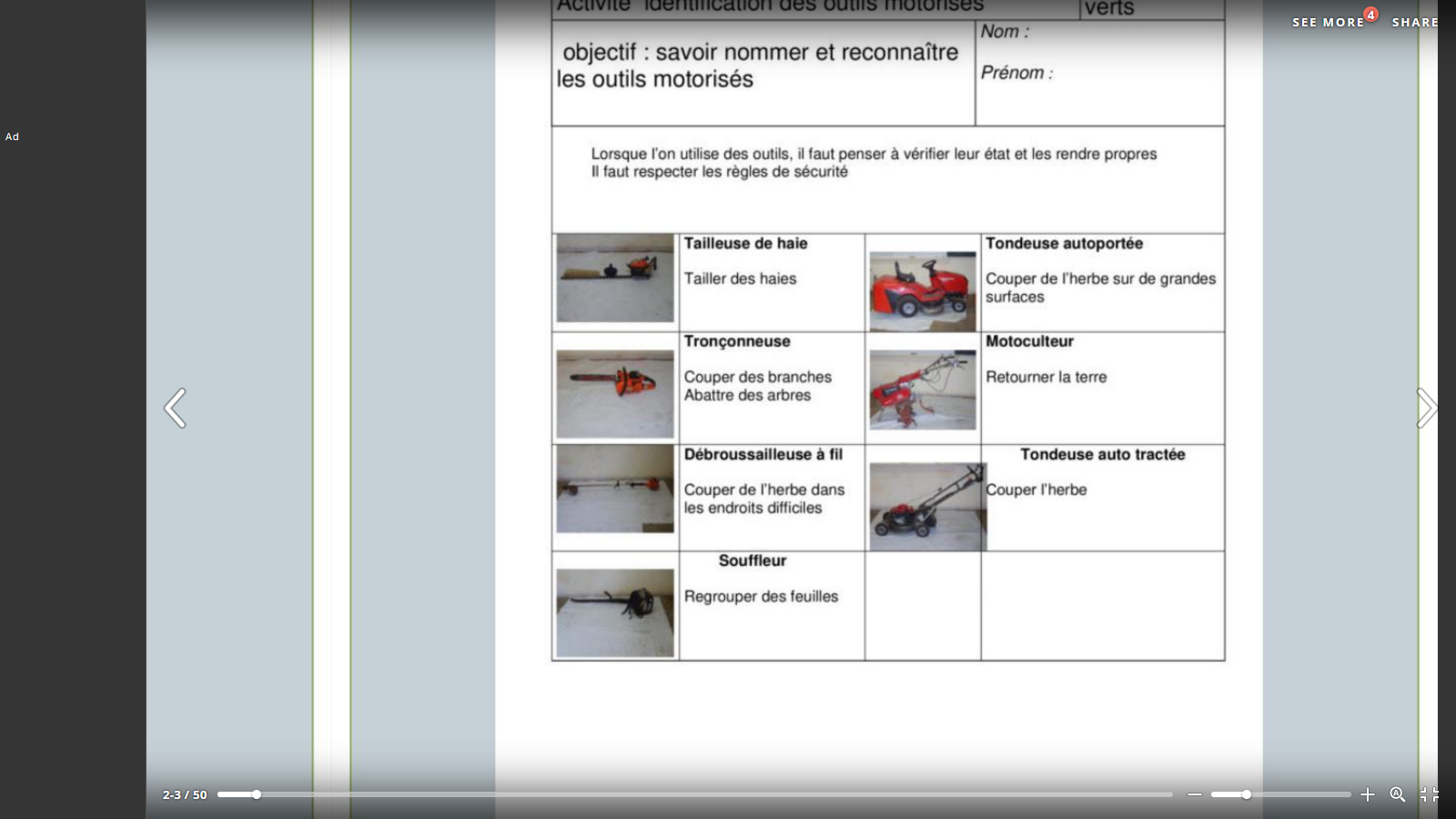 EMPLOI DU TEMPS – MERCREDI 10 JUINEMPLOI DU TEMPS – MERCREDI 10 JUINEMPLOI DU TEMPS – MERCREDI 10 JUINDictéeEcris la date sur ton cahier puis télécharge le fichier de dictée. https://wetransfer.com/downloads/24578c775625126763af7140d645c21920200609112723/f905c57349418e8259e214a818420fd820200609112723/3a83dfElle est un peu longue. Essaie de faire au mieux.Fais des pauses pour écrire. Ou fais-toi dicter ces phrases :Le printemps est une saison importante pour les jardiniers. L’alternance de chaleur et de pluie correspond aux conditions idéales pour obtenir de belles récoltes. Corrige ton travail avec cette feuille. Récris en vert les mots faux. Pas d’inquiétude s’il y a des erreurs.Vie quotidienne La tonte :Lis le document explicatif puis réponds aux questions.Connaître les différents éléments d’une tondeuse :https://learningapps.org/11899519VocabulaireConnaître le nom des outils motorisés utilisés dans les espaces verts et leur rôle.Fais l’exercice page suivanteProblème de maths Pendant le confinement, je me suis couché à 1h du matin. Je me suis réveillé à 9h.Quand j’ai repris, pour le déconfinement, je me couche à 21h40 et je me lève à 7H.Tu peux faire un schéma.Combien d’heures (par nuit) ai-je dormi lors du confinement ?Combien d’heures (par nuit) ai-je dormi depuis le déconfinement ?Quel est la différence entre les deux ?Nom de l’outilFonction (à quoi il sert)Taille-haieCouper l’herbeTondeuseCouper l’herbe dans les endroits difficiles (contre un mur…)Tondeuse auto-portéeRetourner la terreSouffleurCouper des brindillesTailler les haiesCouper des branchesAbattre des arbresDébrousailleuseCouper l’herbe sur une très grande surfaceMotoculteurTronçonneuseRegrouper des feuilles